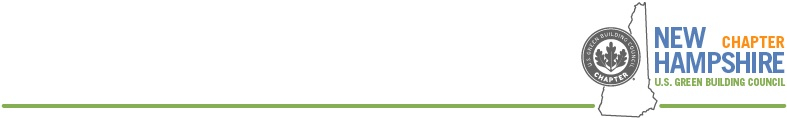 6:30PM – 8:00PMJanuary 4th, 2022Board Meeting Agenda (Video Conference)Opening RoundKim P – absentMark G – off to the races!John P – absentDoug S – making resolution to have Passiv Haus this yearEd G – absentMike C – Holidays were nice! Need more snow before work kicks in.Kim M – Sold house! Continuing to unpack Paul L – Very busy with Cx activities. Working with GDS. Portable Saw mill arrived. Teaching gigs!Grady – Infection control courses gaining traction. COVID woes. Looking at investment opportunities for chapters.Read chapter vision: USGBC New Hampshire envisions a built environment where we live, prosper, and play within the sustainable cycles of nature.Read chapter mission: The USGBC NH Chapter promotes, educates, and advocates for sustainability in New Hampshire with the intent of transforming the built environment to one that supports a healthy community built on social responsibility, environmental stewardship and economic prosperity.Meeting Minutes – approvedFinances – approvedSponsorship – Milestone sent check for annual meeting! Doug contributed trophy.Newsletter – Kim sent out last week. Does this go out to all contacts. Elections in the letter.Events:January 21st – 2:00PM-4:00PM NH AIA EP Tour – ORMSPeterborough Public Library - Froling Energy Pellet Stove for Heating and Cooling (Paul to follow up)Phillips Exeter – Goel Center for Theatre and Design (Campus Sustainability Plan as separate online event?) (Doug to follow up)Revision Energy Projects (forum discussion/annual event? Battery storage? Virtual lunch and learn?)(Mike to to Follow Up)Paul following up with Ed??? Green Eggs (7:30-9:00AM) – Froling Energy Keene (outside) – Ed? (follow up by e-mail) backburnered??? Antrim Wind (Saturday) – Ed? backburnered??? Revision Tracking Solar Array (Ed?) backburnered??? Nashua Community PPA Solar (Kim – waiting to hear back) ??? Summer Social at Blastey (outdoor seating) – Mark, can we pencil in? Virtual plan B in place (Mark to confirm booking venue)??? Unitil Operations Center (LEED and WELL!)– Exeter pre-recorded virtual tour (on board! Date? Certification getting sent in this week.) Paul to coordinate with Beth, Steve, and Chris at Procon for photography.December – Annual Meeting (Virtual)ABCNHVT – Backburnered until this year (John to follow up)Verdacity – LCIA AIA/GBCI continuing ed credit (Doug to follow up)ElectionsNewsletter went out Vote to stay current positionsFollow up with Nick Swedberg (Doug)Advocacy Call – no news	National News – no newsGreen Advantage – Board to Review article in newsletter, if you have not done so already. Other Business/ Closing roundKim P – Bruins still playing?Mark G – Good to see everyone – cold couple weeks coming upJohn P – absentDoug S – meeting Mark at BBEd G – absentMike C – great call. Keep event brainstorming going for next meeting, all!Kim M – Bruins are winning. Mark is on Board Member page now!Paul L – Excited for upcoming year.	Grady – Good to get together.